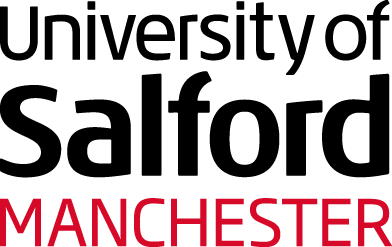 School of Arts & MediaRESEARCHER: Alison Matthews / The Ballad of IsoscelesUOA:  35Research TimelineDateRationale of research activities and decisions undertaken22-26 June 2015Residency undertaken at Contact Theatre (Manchester) as part of Recon’s Sensored Festival. Development of performance in terms of writing, scenography and lighting design. 27 June 201511 performances open to the public across a 7-hour time period. See photos. 26 Nov. 2015Conversation with Contact Artistic Director Matt Fenton about the performance’s development, introducing the idea of a ‘shadow audience’. 6 December 20156 performances across 4 hours at Catalyst Arts’s FIX15 Biennale of Live Performance (Belfast)Catalyst Arts is delighted to welcome artist Ali Matthews to this edition of FIX15. As part of this year's biennial's reinterrogation of the artist-audience relationship and expectations within conventional canons of performance, Matthews recently commissioned new work 'The Ballad of Isosceles' developed at Manchester's Contact Theatre will take place in the theatre space, below deck on the Belfast Barge. The performances will be delivered in 30 minute sessions between 13:00 and 16:00 on Sunday 6th December and early booking is advised. For further details you can contact us at catalystarts@gmail.com, (0044)28 90 313 303 or the gallery and festival hub at 5 College Court, Belfast BT1 6BS.7 December 2015Artist’s Talk for FIX 15 Biennale (Belfast) alongside Getinthebackofthevan (UK)25 Feb. 2016Practices and Processes: A PaR Forum – work-in-progress sharing alongside Dr. Joanne Scott at Digital Performance Lab @ Media City UK (University of Salford), with talk-back afterwards. See video 1.27 March 2017Photo shoot with Jason Kenny (Mercurial Creative Productions) for restaging certain spectatorial moments in B of I. See photos 1.6 September 2018Presented at the Theatre and Performance Research Association’s 2018 Practice Gallery (Aberystwyth University). I presented documentation from the previous photo shoot (see photos 1) in analogue form alongside sections of rope used to tie previous audience members’ hands, along with the prompting questions: see “Questions.”I also presented a paper expanding on my Performance Research Artist Pages, which indicated the direction I hoped the research would go. I presented alongside Dr. Jacek Ludwig Scarso (London Metropolitan University) and  Professor Scott Palmer (Leeds University). October 28 2018Strategic planning meeting with producer Leo Burtin, grant proposal writing for Arts Council England6 December 2018ACE grant received, planning for spring 2019 commences6 February 20197-9 February 201923 February 2019Invited to present a talk for Dr. Jacek Ludwig Scarso’s students at the Sir John Cass School of Art & Architecture (London Metropolitan University) (see Cass talk and presentation).Lighting Residency with LX designer Marty Langthorne, focusing on how a bespoke lighting design can heighten feelings of proximity, distance, intimacy and alienation in The Ballad of Isosceles. See Lighting Plan and Photos. 9 performances of The Ballad of Isosceles with new lighting plan. See SLAP documentation.  A review of the piece can be found here: https://www.theguardian.com/stage/2019/feb/25/slap-festival-review-york-ecstasy-rage-intimate-confessions3-31 March201915-17 April 20193-5 June 20195 JuneJune-September 2019June 22, 20193 July, 2019Residency at Somos Berlin (http://www.somos-arts.org) focusing on critical writing and reflection around light, scenography and the VR future of Ballad of Isosceles. Studio residency at the University of Salford with filmmaker Adam York Gregory, using video gaming/storyboarding techniques to storyboard an immersive film document (using VR/360 camera technology) of Ballad of Isosceles. 3 day studio residency with Adam York Gregory, Marty Langthorne, and ambisonic engineer/Salford colleague Luke Harrison, shooting the final VR film document of Ballad of Isosceles. Audio interview with Gregory about his experience on the project, transcribed and included here in the portfolio.Editing process including back-and-forth email conversations with Gregory and Harrison and reflection on VR filming process. Presentation of performance lecture The Cabaret is a Prison (The Cabaret is a Paradise) at Glogauir Studios in Berlin, Germany Presentation of performance lecture The Cabaret is a Prison (The Cabaret is a Paradise) at Festival of Research, University of Salford at Media City UK 